Описание программы «TM: PACS D3»Листов 13Содержание1.	Общие сведения	41.1.	Обозначение и наименование программы	41.2.	Программное обеспечение, необходимое для функционирования программы	41.3.	Языки программирования, на которых написана программа	42.	Функциональное назначение	53.	Описание логической структуры	63.1.	Структура программы с описанием функций составных частей и связи между ними	63.2.	Функции, выполняемые Системой	63.2.1.	Хранилище «Электронный рецепт»	63.2.2.	Приложение аккаунтов	73.2.3.	Приложение для отпуска рецептов	73.2.4.	Сервис для взаимодействия с хранилищем «Электронный рецепт»	93.3.	Связи программы с другими программами	94.	Используемые технические средства	105.	Вызов и загрузка	115.1.	Способ вызова программы с соответствующего носителя данных	115.2.	Входные точки в программу	116.	Входные и выходные данные	126.1.	Перечень и описание входных данных	126.2.	Перечень и описание выходных данных	12Определения, обозначения и сокращенияОбщие сведенияОбозначение и наименование программы Полное наименование: Программа «TM: PACS D3»Сокращенное наименование: Программа.Сведения о технических средствахСведения о техническом обеспечении для сервера представлены в Таблица 1.Таблица 1. Сведения о техническом обеспечении для сервераСведения о техническом обеспечении для рабочей станции представлены в Таблица 2.Таблица 2. Сведения о техническом обеспечении для рабочей станцииСведения о программных средствахДля корректного функционирования Системы необходимо следующее программное обеспечение:Для сервера:Microsoft Windows Server 2008 R2 Standard Edition Rus и выше;MS .NET FrameWork 3.5 SP1;MS .NET FrameWork 4.0;MS SQL Server 2008 R2 Standard Edition или выше;MS Office 2003, 2007, 2010 или OpenOffice Calc версии 4.0.1;MS Internet Explorer 9.0 или выше.MS SQLXML 4.0.Для рабочей станции (клиента):Операционная система MS Windows XP SP3, MS Vista, Windows 7, Windows 8;MS .NET FrameWork 3.5 SP1;MS .NET FrameWork 4.0;MS Office 2003, 2007, 2010 или OpenOffice Calc версии 4.0.1;MS Internet Explorer 9.0 или выше.MS SQLXML 4.0. Языки программирования, на которых написана ПрограммаСервисы Программы основаны на протоколах REST API. Для реализации использованы технологии PHP, C++. Используемый стек технологий позволяет осуществить развертывание сервисов на операционных системах семейств Linux. В качестве языка программирования при реализации сервисов использован язык PHP. Для реализации интерфейса взаимодействия пользователя использованы фреймворки Laravel, компоненты Nova и Spark. Для авторизации в Программе используется сервис авторизации OAuth Socialite. Для автоматизации развертывания и управления приложениями использовано программное обеспечение ESXi 6.5, Ubuntu 20.04 и контейнеры Docker, которые позволяют осуществлять запуск сервисов в виртуальной среде на уровне операционной системы. Программа разработана на основе ПО с открытым исходным кодом.Функциональное назначениеСервис выполняет следующие функциональные задачи: приём медицинских изображений в формате DICOM любых версий с медицинского диагностического оборудования;маршрутизация диагностических изображений на основе их модальностей и содержимого тегов;сохранение медицинского изображения в формате DICOM 3.0 в базе данных архива;организация доступа к результатам диагностических исследований с помощью встроенного Web Viewer;привязка диагностического медицинского изображения к направлению на исследование;оформление протокола исследования, в том числе с возможностью его заполнения с помощью голосового ввода данных;формирование запроса на «второе мнение» с последующим оформлением протокола по «второму мнению»;сбор статистических данных для контроля загрузки диагностического оборудования, количества выполненных исследований, объема занятого дискового пространства.Описание логической структурыСтруктура программы с описанием функций составных частей и связи между нимиПрограмма функционирует как веб-приложение, которое обеспечивает выполнение функций Программы через Интернет-браузер. Основным элементом Программы является Центр обработки данных, расположенный по месту нахождения Заказчика. Непосредственное размещение Программы осуществляется в ЦОД Заказчика, где обеспечивается требуемый уровень показателей надежности и доступности Программы. Подключение медицинских организаций осуществляется посредством организации защищенных каналов. Организацию защиты каналов связи и их обслуживание обеспечивает Заказчик. Архитектура и реализация программного обеспечения Программы соответствует следующим требованиям:Используется двухуровневая архитектура.Серверное программное обеспечение Программы развернуто с применением системы виртуализации.Используется СУБД с открытым исходным кодом.Программа имеет иерархическую структуру:Первый уровень иерархии – уровень программно-аппаратных возможностей медицинского диагностического оборудования (первичный цифровой архив). В архиве этого уровня хранятся изображения в исходном качестве, полученные в ходе диагностического исследования. Требования к этим архивам в данных технических требованиях не предъявляются.Второй уровень иерархии – уровень долговременного архива медицинских изображений. В архиве DICOM-объектов этого уровня сохраняются все диагностические изображения, полученные из медицинских организаций в процессе диагностики и лечения пациентов. Изображения могут храниться в исходном или в сжатом (клиническом, справочном) виде и использоваться медицинскими специалистами для анализа здоровья пациента. Срок хранения медицинских изображений в архиве определятся нормативными документами. Функциональная структура Программы представляет собой комплекс информационно и технологически бесшовно-связанных между собой компонентов (модулей, подсистем), позволяющих осуществлять эксплуатацию Программы в любом функциональном наборе в зависимости от потребностей объектов автоматизации, с учетом уровня доступа сотрудников на уровне документов и функциональных возможностей.Общие требования к Программе:системные сообщения адаптированы для работы на русском языке;пользовательский интерфейс Программы эргономичен и обеспечивает комфортность работы персонала;авторизация пользователя в Программе предусматривает доступ к функциям приложения;внутренние механизмы работы в Программе предусматривают поддержку непротиворечивости данных при отключениях рабочих процессов пользователей. Таким образом, в Программе реализован механизм буферирования (транзакционности) внесения изменений в рабочие пространства хранилища данных. Программа является единым комплексом и включает в себя взаимосвязанные технические, программные и информационные средства, позволяющие сохранять, обрабатывать, передавать и анализировать цифровые медицинские изображения.Программа имеет модульную структуру с возможностью наращивания объемов хранимой информации и дальнейшего развития.Программа обеспечивает: поддержку больших объемов данных;маршрутизацию исследований;обработку множества одновременных запросов пользователей;эффективную работу при подключении большого количества рабочих станций;В случае отсутствия на медицинском оборудовании необходимой опции для автоматической трансляции направления на консоль медоборудования (DICOM Worklist) реализован ввод необходимых для исследования данных вручную с бумажной распечатки направления.В состав Программы входят следующие модули и сервисы:Модуль «Архив медицинских изображений» (ЦАМИ) обеспечивает приём, долговременное хранение и предоставление доступа к результатам диагностических исследований. Принимаемые в формате DICOM любых версий медицинские изображения подвергаются преобразованию к формату DICOM 3.0. Маршрутизатор осуществляет анализ модальностей и содержимого тегов диагностических изображений, передаваемых с диагностического оборудования. Модуль «Радиологическая информационная система» обеспечивает ведение реестра выполненных исследований и медицинских изображений, оформление заключения по диагностическому исследованию, мониторинг эффективности использования оборудования. Взаимодействие с пользователем Программы осуществляется с помощью визуального графического интерфейса.Модуль «Онлайн просмотра медицинских изображений» (просмотрщик) обеспечивает просмотр и обработку результатов диагностических исследований авторизованными пользователями. Доступ к диагностическим исследованиям осуществляется посредством веб браузера без установки дополнительных плагинов. Взаимодействие с пользователем Программы осуществляется с помощью визуального графического интерфейса. Сервис взаимодействия в ЦАМИ обеспечивает обмен сведениями с внешними и смежными системами в части получения направления на диагностическое исследования и передачи результата по направлению.Функции, выполняемые СистемойМодуль «Архив медицинских изображений»Получение медицинских изображений в формате DICOM 3.0, поддерживаются следующие модальности медицинских изображений:CR — Компьютерная рентгенографияCT — Компьютерная томографияDX — Цифровая рентгенографияMR — Магнитно-резонансная томографияUS — Ультразвуковая диагностикаXA — Рентгеновская ангиографияХранение медицинских изображений в формате DICOM 3.0 в виде файлового хранилища.Ведение реестра выполненных исследований и медицинских изображений. Описательная часть к исследованиям сохраняется в реляционной базе данных. Описательная часть исследования содержит:идентификатор исследования;идентификатор направления на исследование;идентификатор оборудования;идентификатор медицинской организации;дата и время проведения исследования;регистрационные данные пациента (ФИО, пол, дата рождения);описательная часть медицинского заключения;ссылки на медицинские изображения в файловом хранилище;Предоставление доступа к медицинским изображениям по запросу из подсистемы «Ведение электронной амбулаторной карты пациента» по идентификатору направления для просмотра медицинского изображения.Модуль поддерживает следующие сервисы/команды:DICOM Store (сервис хранения) — запоминание (сохранение) изображений и другой информации;DICOM Query/Retrieve (сервис запросов) — запрос и получение списка пациентов или исследований с другого DICOM-устройства.DICOM SCP (Service Class Protocol) — реализует роль сервера в DICOM-сети.DICOM SCU (Service Class User) — реализует роль клиента в DICOM-сети.DICOM Modality Worklist («рабочий список исследований») — список требуемых для пациентов исследований, который может быть получен запросом пользователя из Системы.Модуль поддерживает следующие сетевые команды:Echo — проверяет наличие DICOM-соединения между двумя DICOM-устройствами;Find — осуществляет поиск DICOM-элементов или DICOM-файлов пациентов на выбранном DICOM-устройстве;Get — считывает DICOM-элементы пациентов с выбранного DICOM-устройства;Set — устанавливает DICOM-элементы на выбранном DICOM-устройстве;Store — сохраняет DICOM-элементы или DICOM-файлы на выбранном DICOM-устройстве;Move — копирует (переносит) DICOM-элементы или DICOM-файлы пациентов с одного DICOM-устройства на другое.Предоставляет интерфейс для добавления DICOM устройств в ручном режиме.Многопоточный прием данных.Одновременная передача и прием данных.Поддержку работы с изображениями в формате JPEG 2000.Архивирование в виде одно- и многотомных архивов на локальных, сетевых, съемных дисках.Автоматическое слежение за заполнением томов и их переключение.Создание резервных копий базы данных Архива. Объем и правила создания резервных копий определяются в режиме администрирования системы.Автоматическая пересылка исследований на другие сетевые DICOM-устройства по настраиваемым правилам (по условиям - приславшее устройство, наличие тэга, соответствие тэга) с формированием очереди заданий.Автоматическая пересылка исследований на другие сетевые DICOM-устройства по временным критериям.Выбор типа сжатия при пересылке исследований.Настройка параметров пересылки: количество попыток и интервал между попытками при обрыве соединения.Автоматизированное удаление «неактуальных» исследований.Поддержка томов оперативного и долговременного хранения.Автоматическое перемещение исследований из оперативных в долговременные тома по настраиваемому временному критерию.Автоматическое удаление исследований из долговременных томов по настраиваемому временному критерию.Отслеживание основных событий и ведение журнала событий.Оповещение системного администратора о событиях в работе Архива по электронной почте, в виде записи события в файл.Добавление DICOM файлов в Архив из локальной, сетевой папки.Добавление исследований из структурированной папки (DICOM DIR).Добавление исследований с компакт-диска, записанного в формате DICOM.Передача исследований на удаленное устройство.Отсутствие программных ограничений на количество одновременных подключений к Архиву через web-интерфейс.Поддержка сервиса DICOM Worklist (SCP).Автоматическая транслитерация введенных данных в латиницу, возможность настройки таблицы транслитерации пользователем.Авторизованный доступ с разграничением уровней доступа к функциям Архива через web-интерфейс с использованием интернет-браузера.Поиск исследований в Архиве через web-интерфейс по параметрам, в качестве которых могут выступать заголовки полей БД Архива.Настройка отображения на изображении информации, в качестве которой выступают данные из DICOM заголовка.Типы возможного подключения к архиву медицинских изображений, включая, но не ограничиваясь: КТ, МРТ, рентген, УЗИ, флюорограф, маммограф, ангиограф.Наличие способности к расширению и переносу данных на новые хранилища без перерывов в работе.Передача данных по протоколу (HTTPS).Маршрутизация исследований из ЛАМИ в ЦАМИ.Автоматическая синхронизация данных между ЛАМИ в МО и ЦАМИ.Получение списка исследований пациента по его идентификатору.Модуль «Радиологическая информационная система» Автоматическое и ручное прикрепление медицинского изображения к направлению на исследование.Формирование списка выполненных исследований с привязкой к пациенту, медицинской организации, аппарату, с информацией об исследовании, статусе и дате импорта.Импорт изображений, записанных в формате DICOM на носителях CD, DVD, с последующим их включением в базу данных ЦАМИ.Подготовка архива для записи изображений на CD, DVD, USB носители в формате DICOM.Поиск исследований пациента по ФИО, Полису ОМС, СНИЛС в ЦАМИ.Отображение информации о предыдущих исследованиях пациента.Просмотр списка незарегистрированных исследований (исследований, которые были выполнены на диагностическом оборудовании, но не были зарегистрированы в ЦАМИ).Фильтрация информации об исследованиях:по ФИО пациента;по номеру направления;по номеру полиса;по СНИЛС;по идентификатору исследования;по периоду;Ввод результатов исследования в виде текста.Возможность голосового ввода данных в текстовые поля протокола исследования с применением словаря с медицинской терминологией для корректного преобразования основных медицинских терминов. Печать результатов исследования.Фиксация данных о лучевой нагрузке.Доступ к архиву медицинских диагностических изображений посредством мобильных устройств (в том числе мобильные телефоны и планшетные компьютеры). Защиту каналов доступа обеспечивает Заказчик.Мониторинг работы службы лучевой диагностики региона: по количеству проведённых исследований в разрезе медицинских организаций, диагностических приборов, по количеству незарегистрированных в РИС исследований.Представление данных в агрегированном виде (общее количество исследований), в графическом виде.Предоставление сведений о текущем состоянии и функционировании Системы:Количество подключенных единиц медицинского диагностического оборудования.Количество медицинских изображений зарегистрированных в ЦАМИ.Количество пациентов.Количество исследований.Текущее состояние дискового пространства ЦАМИ.Наличие возможности формирования отчетности о загрузке диагностического оборудования отделений лучевой диагностики.Уведомление о сбоях, ошибках и сервисная информация.Аудит Программы (сведения о занятости дискового пространства ЦАМИ).Управление пользователями и группами.Оформление запроса на «второе мнение» с включением ссылки на изображение по проведенному исследованию.Формирование протокола на запрос второго мнения.Формирование отчета о выполненных запросах второго мнения.Модуль «Онлайн просмотра медицинских изображений»Назначение и перемещение серий исследования на разные мониторы в различные сегменты экрановОдновременная визуализация нескольких (более одного) исследований одного пациента.Вызов окна предпросмотра исследования пациента поверх уже открытого исследования.Свертывание меню функций просмотра для увеличения области визуализации.Отображение многокадровых изображений.Просмотр набора изображений в режиме «кинопетли»:отображение первого кадра серии изображений;отображение предыдущего кадра серии изображений;старт проигрывание серии изображений;остановка проигрывания серии изображений;отображение следующего кадра серии изображений; отображение последнего кадра серии изображений;изменение скорости воспроизведения (увеличение, уменьшение).Быстрая прокрутка изображений при помощи мыши.Отображение шагов обработки изображений, маркеров и объектов, возможность возврата к предыдущему или следующему действию в ходе обработки медицинского изображения, например, в ходе выполнения измерений.Навигация по серии изображений при помощи клавиатуры или мыши.Просмотр изображений как в серой шкале (16 бит), так и в цвете.Просмотр киносерий, как для одно-фреймовых, так и для много-фреймовых изображений.Настраиваемая компоновка для показа нескольких серий.Сопряжение серий для их одновременной навигации, синхронизации показа и манипуляций.Обработка изображений фильтрами: усиливающим, смягчающим, инвертирующим.Настройка контрастности, яркости, ширины окна.Установка начальных параметров настройки контрастности и яркости для изображений.Сброс параметров изображения к начальным.Увеличение/уменьшение и панорамирование изображения.Навигация по элементам в серии изображений с использованием компьютерной мыши и сочетаний клавиш на клавиатуре.Просмотр «кинопетель» (непрерывное отображение серии изображений).Отображение текста по углам изображения.Просмотр отчётов о проведённых исследованиях в форматах DICOM-SR и DICOM-PDF.Отображение в списке пациентов миниатюрных изображений снимков.Просмотр изображения при помощи инструмента «Экранная лупа».Измерение параметров изображения: значение в пикселе; инструменты для измерения длины линий; замер углов; стрелки;  эллиптическая, прямоугольная область интереса с вычислением площади, периметра, а также среднего и стандартного отклонения по плотности; внесение аннотаций на изображение;Изменение масштаба и панорамирования изображения при помощи следующих инструментов:Ручное перемещение/масштабирование;Установка реального размера;Адаптация под размер экрана;Экранная лупа.Зеркальное отражение и поворот изображений при помощи следующих инструментов:зеркальное отражение по вертикали;зеркальное отражение по горизонтали;поворот влево на 90 градусов;поворот вправо на 90 градусов;переход к исходному изображению (отмена всех изменений).Обработки изображений КТ, МРТ:Прокрутка образов многосрезовых исследований;Мультипланарная реконструкция для корональных, сагиттальных и аксиальных проекций изображений;Отображение изображений диагностических исследований с помощью метода проекции максимальной интенсивности (MIP) в сочетании с мультипланарной реконструкцией для корональных, сагиттальных и аксиальных проекций изображений (MPR);Отображение изображений и информации следующих модальностей: CR — Компьютерная рентгенография;CT — Компьютерная томография;DX — Цифровая рентгенография;MR — Магнитно-резонансная томография;US — Ультразвуковая диагностика;XA — Рентгеновская ангиография.Сервис взаимодействия с ЦАМИПередача сведений о направлении на диагностическое исследование:ФИО пациента;Дата рождения пациента;Адрес пациента;Полис ОМС;Идентификатор направления;Цель направления;Наименование МО, оформившей направление;ФИО врача, оформившего направление;Диагноз пациента;Часть тела для диагностики;Срочность.Передача сведений об отмене направления на исследование.Передача результата исследования в БД МО:Идентификатор исследования;Идентификатор пациента;Дата исследования;ФИО врача-диагноста;Заключение;Код диагноза;Ссылка на результат исследования.Используемые технические средстваСервис эксплуатируется на персональном компьютере (ПК) типа IBM PC/AT. Для работы в диалоговом режиме используется экран дисплея, клавиатура и манипулятор типа «мышь». Для поддержки графического режима необходим адаптер EGA (VGA).Вызов и загрузкаСпособ вызова программы с соответствующего носителя данных Для запуска Программы следует в браузере ввести ее адрес и нажать Enter.Входные точки в программуВ Программе предусмотрено, что пользователи могут иметь разные права доступа для работы с информацией, предоставляемой или формируемой Программой. Если пользователь не может что-нибудь сделать из того, что описано в руководстве пользователя, или обнаружит отсутствие каких-либо пунктов или подпунктов в меню Программы, то это, возможно, означает, что эти операции ему недоступны в соответствии с назначенными ему правами.После запуска Программы откроется окно авторизации (Рисунок 1).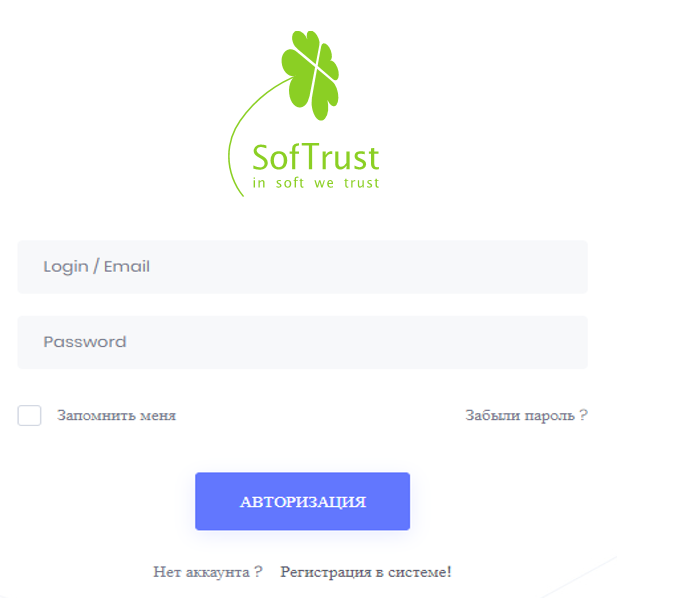 Рисунок 1. Окно авторизацииВ открывшемся окне авторизации необходимо ввести логин и пароль, нажать кнопку «Авторизация».Входные и выходные данныеПеречень и описание входных данныхВходными данными являются:Персональные данные пациента.Сведения о выписанных пациенту направлениях.Цифровые медицинские изображения.Сведения о подключенном медицинском диагностическом оборудовании.Сведения о медицинских организациях.Сведения о пользователях Программы.Сведения о ЛАМИ-архивах.Перечень и описание выходных данныхВыходными данными Программы являются:Протокол диагностического исследования. Результат медицинского диагностического исследования.Ссылка на результат медицинского диагностического исследования.Протокол с вторым мнением по диагностическому исследованию.СокращениеОписаниеКТКомпьютерная томографияЛАМИЛокальный архив медицинских изображенийМОМедицинская организацияМРТМагнитно-резонансная томографияОМСОбязательное медицинское страхованиеРИСРадиологическая информационная системаСНИЛССтраховой номер индивидуального лицевого счетаСУБДСистема управления базами данныхУЗИУльтразвуковое исследованиеФИОФамилия Имя ОтчествоЦАМИЦентральный архив медицинских изображенийЦОДЦентр обработки данных, региональная база данных РС ЕГИСЗDICOMDigital Imaging and Communications in Medicine - медицинский отраслевой стандарт создания, хранения, передачи и визуализации цифровых медицинских изображений и документов обследованных пациентовDICOM-сервераппаратно-программный комплекс, состоящий из одного или более физических серверов, системы хранения данных в формате DICOM, системного и прикладного программного обеспеченияDICOM Modality WorklistBasic Worklist Management - «Рабочий Лист Исследований» — список требуемых для пациентов исследований, который может быть получен запросом пользователя к ПрограммеDICOM StoreStorage Service Class – сетевой сервис для сохранения изображений и другой информацииDICOM Query/RetrieveQuery/Retrieve Service Class – сетевой сервис для запроса/получения списка пациентов и/или исследований с другого DICOM-устройстваDICOM SCU(Service Class User) — реализует роль клиента в DICOM-сетиWeb ViewerСервис просмотра медицинских изображений в веб-браузереНаименованиеЗначениеПроцессорВнутренняя тактовая частота не менее 2,6 ГГц.Частота шины данных не менее 6,4 ГТ/с.Количество ядер не менее 6.Объем кэш памяти 1 уровня не менее 64 Кб.Объем кэш памяти 2 уровня не менее 256 Кб.Объем кэш памяти 3 уровня не менее 12 Мб.Оперативная памятьНе менее 24 ГбГрафическая картаНе менее 1 х NVIDIA Tesla V100Дисковый массивОбщий дисковый массив не менее 2-х дисков объемом по 300 Гб SSD/SAS, RAID – массив 1/10Сетевая карта2х Gigabit Ethernet ControllerПорты USBUSB 2.0 – не менее 2 шт. на задней панели.ИБППаспортная максимальная мощность ИБП должна превышать его максимальную потребляемую мощность не менее чем в 2 раза.Время работы ИБП от батарей при полной загрузке не менее 1 ч.Конструкция ИБП должна поддерживать увеличение времени работы от батарей с помощью подключения дополнительных батарейных модулей.Конструкция ИБП должна обеспечивать возможность обслуживания без отключения потребителей.Возможность управления и мониторинга состояния ИБП и управление потребителями по сети.Клавиатура (USB, PS/2)Мышь (оптическая)НаименованиеЗначениеЧипсетIntel-совместимыйПроцессор1 х Intel-совместимый (2.6 GHz)Оперативная память2GB Жесткий дискНе менее 60 GBОптический накопительDVD-ROMВидеокартаIntegrated GraphicsСетевая картаEthernet-адаптер 100 Мбит/секПорты USB2x USB 2.0 МониторTFT 17”ПринтерЛазерный формата А4Клавиатура (USB, PS/2)Мышь (оптическая)